 Χ.Α.Ν. ΘΕΣΣΑΛΟΝΙΚΗΣ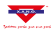  Χ.Α.Ν. ΘΕΣΣΑΛΟΝΙΚΗΣ Χ.Α.Ν. ΘΕΣΣΑΛΟΝΙΚΗΣ Χ.Α.Ν. ΘΕΣΣΑΛΟΝΙΚΗΣΚΑΛΥΤΕΡΕΣ   ΕΠΙΔΟΣΕΙΣ   ΚΑΤΗΓΟΡΙΑΣ   ΟΡΕΝ  (50άρα πισίνα)ΚΑΛΥΤΕΡΕΣ   ΕΠΙΔΟΣΕΙΣ   ΚΑΤΗΓΟΡΙΑΣ   ΟΡΕΝ  (50άρα πισίνα)ΚΑΛΥΤΕΡΕΣ   ΕΠΙΔΟΣΕΙΣ   ΚΑΤΗΓΟΡΙΑΣ   ΟΡΕΝ  (50άρα πισίνα)ΚΑΛΥΤΕΡΕΣ   ΕΠΙΔΟΣΕΙΣ   ΚΑΤΗΓΟΡΙΑΣ   ΟΡΕΝ  (50άρα πισίνα)ΑΝΔΡΩΝΑΝΔΡΩΝΑΝΔΡΩΝΑΝΔΡΩΝΑΓΩΝΙΣΜΑΑΘΛΗΤΗΣΗΜΕΡΟΜΗΝΙΑΕΠΙΔΟΣΗ50 ΕλεύθεροΔΑΝΑΣ ΓΕΩΡΓΙΟΣ11/8/200123.02100 ΕλεύθεροΒΑΛΣΑΜΙΔΗΣ ΧΑΡΑΛΑΜΠΟΣ16/12/200652.13200 ΕλεύθεροΒΑΛΣΑΜΙΔΗΣ ΧΑΡΑΛΑΜΠΟΣ21/1/20061:53.91400 ΕλεύθεροΒΑΛΣΑΜΙΔΗΣ ΧΑΡΑΛΑΜΠΟΣ13/1/20074:05.69800 ΕλεύθεροΤΖΗΜΑΛΑΣ ΞΕΝΟΦΩΝ11/5/20148:36.881500 ΕλεύθεροΤΖΗΜΑΛΑΣ ΞΕΝΟΦΩΝ21/6/201516:39.8850 ΎπτιοΓΚΟΥΓΚΟΣ ΑΘΑΝΑΣΙΟΣ1/3/200227.45100 ΎπτιοΛΥΜΠΕΡΙΑΔΗΣ ΗΛΙΑΣ2/7/199658.30200 ΎπτιοΛΥΜΠΕΡΙΑΔΗΣ ΗΛΙΑΣ1/7/19962:07.7250 ΠεταλούδαΔΑΝΑΣ ΓΕΩΡΓΙΟΣ13/7/200025.34100 ΠεταλούδαΙΩΑΝΝΙΔΗΣ ΑΡΙΣΤΕΙΔΗΣ29/6/199156.83200 ΠεταλούδαΜΟΥΡΑΤΙΔΗΣ ΚΩΝΣΤΑΝΤΙΝΟΣ12/6/20152:05.9950 ΠρόσθιοΠΑΝΤΗΣ ΠΑΝΤΕΛΕΗΜΩΝ25/5/201327.90100 ΠρόσθιοΠΑΝΤΗΣ ΠΑΝΤΕΛΕΗΜΩΝ22/2/20141:02.57200 ΠρόσθιοΠΑΠΑΔΟΠΟΥΛΟΣ ΧΡΗΣΤΟΣ7/8/20052:16.44200 Μ.Α.ΤΖΗΜΑΛΑΣ ΞΕΝΟΦΩΝ23/5/20152:09.58400 Μ.Α.ΤΖΗΜΑΛΑΣ ΞΕΝΟΦΩΝ13/6/20154:33.12ΓΥΝΑΙΚΩΝΓΥΝΑΙΚΩΝΓΥΝΑΙΚΩΝΓΥΝΑΙΚΩΝΑΓΩΝΙΣΜΑΑΘΛΗΤΡΙΑΗΜΕΡΟΜΗΝΙΑΕΠΙΔΟΣΗ50 ΕλεύθεροΜΑΤΣΑ ΜΑΡΘΑ29/5/200425.61100 ΕλεύθεροΜΑΤΣΑ ΜΑΡΘΑ1/7/200756.46200 ΕλεύθεροΑΜΟΙΡΟΓΛΟΥ ΑΝΑΣΤΑΣΙΑ10/8/20132:07.09400 ΕλεύθεροΤΣΑΤΣΑΡΗ ΚΥΡΙΑΚΗ28/5/20114:28.32800 ΕλεύθεροΤΣΑΤΣΑΡΗ ΚΥΡΙΑΚΗ29/5/20119:06.291500 ΕλεύθεροΤΣΑΤΣΑΡΗ ΚΥΡΙΑΚΗ26/6/201117:38.7750 ΎπτιοΠΑΝΤΗ ΕΛΙΣΑΒΕΤ26/7/201329.66100 ΎπτιοΜΑΤΣΑ ΜΑΡΘΑ11/5/20081:04.36200 ΎπτιοΜΑΤΣΑ ΜΑΡΘΑ8/12/20072:24.8150 ΠεταλούδαΜΑΤΣΑ ΜΑΡΘΑ19/5/200427.85100 ΠεταλούδαΠΑΝΤΗ ΕΛΙΣΑΒΕΤ23/5/20141:03.66200 ΠεταλούδαΝΑΡΙΔΟΥ ΣΤΕΛΛΑ15/7/20062:31.6950 ΠρόσθιοΓΚΙΚΑΚΗ ΑΛΕΞΑΝΔΡΑ6/8/200932.86100 ΠρόσθιοΓΚΙΚΑΚΗ ΑΛΕΞΑΝΔΡΑ7/8/20091:13.91200 ΠρόσθιοΔΕΛΗΓΚΑΡΗ ΑΝΝΑ-ΜΑΡΙΑ16/7/20112:42.19200 Μ.Α.ΜΑΤΣΑ ΜΑΡΘΑ23/6/20072:24.36400 Μ.Α.ΓΚΕΚΑ ΔΕΣΠΟΙΝΑ-ΕΛΕΝΗ11/5/20125:12.59